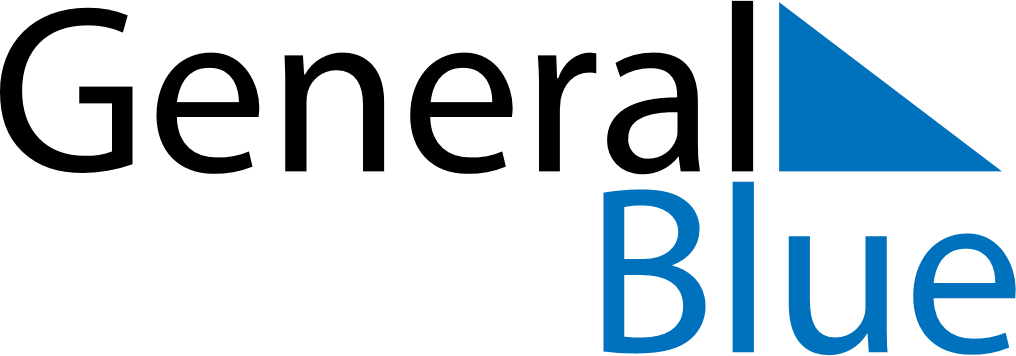 Mayotte 2025 HolidaysMayotte 2025 HolidaysDATENAME OF HOLIDAYJanuary 1, 2025WednesdayNew Year’s DayApril 21, 2025MondayEaster MondayApril 27, 2025SundayAbolition of SlaveryMay 1, 2025ThursdayLabour DayMay 8, 2025ThursdayVictory DayMay 25, 2025SundayMother’s DayMay 29, 2025ThursdayAscension DayJune 8, 2025SundayPentecostJune 9, 2025MondayWhit MondayJuly 14, 2025MondayBastille DayAugust 15, 2025FridayAssumptionNovember 1, 2025SaturdayAll Saints’ DayNovember 11, 2025TuesdayArmistice DayDecember 25, 2025ThursdayChristmas Day